FMG, Broad Lea House, Dyson Wood Way, Bradley Business Park, Huddersfield. HD2 1GZ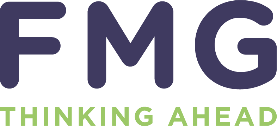 T:  0344 243  8888E:  info@fmg.co.ukW:  www.fmg.co.ukFMG raises over £50,000 for children’s charityFMG reaches £50,000 fundraising milestone with Forget Me Not Children’s Hospice through its dedicated charity partnership scheme.Since Forget Me Not Children’s Hospice opened their doors back in 2011, the UK's leading provider of end-to-end incident management services has partnered with The Hospice to raise vital funds in support of the charity’s mission to help any family confronted with the news that their child has a life-shortening condition. Through colleague fundraising and dedicated corporate charity events, the Huddersfield based company has been able to provide donations which are critical in helping to provide the wide range of services that The Hospice delivers, covering everything from the time around pregnancy & birth to transitioning into adulthood and end-of-life care.FMG have proudly supported a number of charities over the years, from local ones such as The Kirkwood, to national charities such as Children in Need. The company is proud to have a dedicated forum, FMGive, whom focus on the activities that drive the fundraising efforts. Colleagues self-nominate to be part of the forum and they deliver a fabulous calendar of events throughout the year aimed at raising funds as well as providing volunteer assistance. In this instance, these efforts have supported Forget Me Not Children’s Hospice in maintaining their ‘magic’, as they depend on the community to help raise over £4m every year to cover their costs. Claire Owens, FMG Managing Director, said: “We’re proud to have reached this fundraising milestone for Forget Me Not Children’s Hospice. This has only been possible with the ongoing commitment from our community of colleagues - their support and generosity are what’s attained such a momentous achievement. Knowing the funds raised has a direct impact on the community in which we operate, with a number of colleagues having first-hand experience of the incredible work The Hospice undertakes, ensures our appetite to continue to provide this integral support remains great.”Gareth Pierce, Director of Income Generation, Forget Me Not Children’s Hospice, said: “Thanks to FMG’s partnership and a shared vision to support families at a real time of crisis, Forget Me Not has been able to deliver essential life-changing services during a time when they are most needed. Despite all the challenges since 2020, the fundraising efforts of our friends at FMG have continued to be truly impressive. As the partnership continues, we would like to say how grateful we are for the passion and ongoing commitment to The Hospice shown by everyone across FMG, which has enabled us to reach this incredible milestone.”Further information on FMG can be found at www.fmg.co.ukFurther information on Forget Me Not Children’s Hospice can be found at www.forgetmenotchild.co.uk - Ends -Press Contact: Rachael Moss, Marketing Manager, FMG Rachael.moss@fmg.co.uk, 07789 223701         Editor’s Notes:FMG is the UK’s leading provider of comprehensive incident management and roadside solutions, delivering 24-hour vehicle and driver support to a portfolio of over 500,000 cars, LCVs and HGVs. Operating on behalf of private and public sector fleets, major UK insurers and brokers, leasing providers, Police Forces and National Highways, specialist services include incident management, roadside assistance and breakdown recovery, repair management, risk reduction and a range of legal services. 